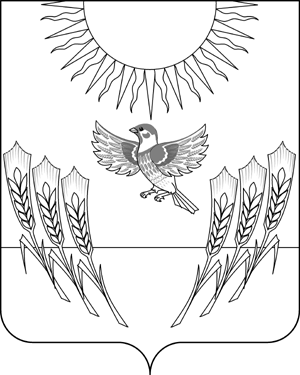 АДМИНИСТРАЦИЯ ВОРОБЬЕВСКОГО МУНИЦИПАЛЬНОГО РАЙОНАВОРОНЕЖСКОЙ ОБЛАСТИПОСТАНОВЛЕНИЕот     07.06.2013 г.     №  	252  	         	с.ВоробьевкаО внесении изменений в постановление администрации Воробьевского муниципального района от 03.10.2011 г. № 367 «Об утверждении перечней государственных и муниципальных услуг, предоставляемых администрацией Воробьевского муниципального района»В соответствии с Федеральными законами от 06.10.2003 года № 131-ФЗ «Об общих принципах организации местного самоуправления в Российской Федерации», от 27.07.2010 года № 210 - ФЗ «Об организации предоставления государственных и муниципальных услуг», администрация Воробьевского муниципального района ПОСТАНОВЛЯЕТ:1. Внести в приложение № 1 к постановлению администрации Воробьевского муниципального района от 03.10.2011 года № 367 «Об утверждении перечней государственных и муниципальных услуг, предоставляемых администрацией Воробьевского муниципального района» следующие изменения:1.1. Пункт 20 приложения исключить;1.2. Дополнить пунктом 22 следующего содержания:«22. Государственная регистрация заявления общественных организаций (объединений) о проведении общественной экологической экспертизы.».2. Контроль за исполнением настоящего постановления возложить на руководителя аппарата администрации муниципального района Рыбасова Ю.Н.Глава администрации муниципального района                                           			И.Т.Рябинин